Regulamin konkursu plastycznego  dla dzieci w ramach projektu „Dziedzictwo, które łączy ponad granicami”  współfinansowanego ze środków Europejskiego Funduszu Rozwoju Regionalnego w ramach Funduszu Mikroprojektów Euroregionu Śląsk Cieszyński – Těšinské Slezsko Programu Interreg V-A Republika Czeska – Polska  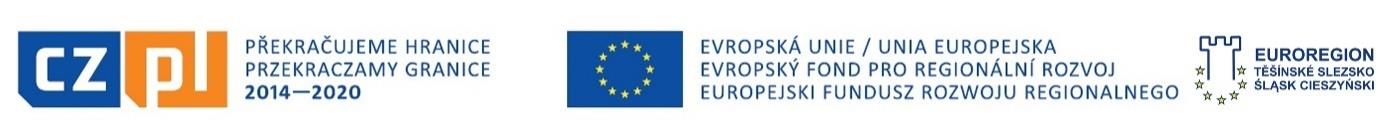 § 1. Organizator Konkursu: Partnerzy projektu „Dziedzictwo, które łączy ponad granicami”  współfinansowanego ze środków Europejskiego Funduszu Rozwoju Regionalnego w ramach Funduszu Mikroprojektów Euroregionu Śląsk Cieszyński – Těšinské Slezsko Programu Interreg V-A Republika Czeska – Polska: Gmina Hażlach i Statutární město Karviná § 2. Cele Konkursu : Zaprezentowanie nowej strategii turystycznej dzieciom z partnerskich miast. Hrabiny Thun-Hohenstein oraz Larisch-Monnich w historycznych kostiumach, zaprezentują dzieciom historię związaną z lokalnymi zabytkami/miejscami związanymi z rodem, zarówno po czeskiej jak i po polskiej stronie.  § 3. Uczestnicy konkursu  Konkurs przeznaczony jest dla dzieci  klas 2-4 szkół podstawowych z terenu Gminy Hażlach oraz dzieci klas 3-5 szkół podstawowych miasta Karvina §4. Warunki przeprowadzenia Konkursu:  1. Czas trwania: 7.06.2021 – 31.07.2021 r. 2. Aby wziąć udział w konkursie trzeba obejrzeć film: w polskiej wersji językowej  – https://youtu.be/qBTc8Ckh2Vs lub czeskiej – https://youtu.be/gx6z8Rm6e-w i wykonać pracę plastyczną – obrazek z życia hrabiny Gabrieli Thun-Hohenstein dowolną techniką plastyczną w formacie A4 lub w postaci grafiki komputerowej. 3. Prace muszą być dostarczone do 31 lipca 2021 r. do Gminnej Biblioteki Publicznej w Hażlachu (ul. Główna 37) lub jej filii w Pogwizdowie (ul. Katowicka 4) lub Kończycach Wielkich (ul. Ks. Olszaka 8) 4. Na odwrocie pracy należy wpisać imię i nazwisko dziecka, szkołę, klasę oraz dane kontaktowe numer telefonu lub e-mail. Do pracy należy dołączyć zgodę na publikację pracy i imienia i nazwiska na stronach internetowych i facebooku.). Formularz zgody stanowi załącznik nr 1 do Regulaminu. § 5. Ocena prac i nagrody. 1. Najlepsze prace zostaną nagrodzone drobnymi upominkami. Z pośród wszystkich prac zostaną wyłonione trzy najlepsze prace po stronie polskiej i trzy najlepsze prace po stronie czeskiej. §6. Rozstrzygnięcie konkursu 1. Organizator przekaże informacje o wynikach konkursu do dnia 31 sierpnia 2021 roku. Wyniki zostaną opublikowane na stronach internetowych https://samorzad.gov.pl/web/gmina-hazlach;  http://www.hazlach.naszabiblioteka.com/ oraz na Facebooku.  2. Finał konkursu i rozdanie nagród odbędzie się we wrześniu 2021 r. w Gminnej Bibliotece Publicznej. Organizator zastrzega sobie prawo do zmiany terminu i miejsca uroczystości. 3. W przypadku braku możliwości zorganizowania finału konkursu i rozdania nagród, nagrody i wyróżnione zostaną przekazane do szkół do których uczęszczają dzieci a w przypadku dzieci uczęszczających do szkół spoza gminy zostaną przesłane do rodziców lub opiekunów prawnych dziecka. §7. 1. Udział dziecka w konkursie wymaga pisemnej zgody rodziców lub opiekunów prawnych. 2. Uczestnicy konkursu mogą zgłaszać tylko prace wykonane samodzielnie. 3. Uczestnik, jako autor pracy nie może tym utworem naruszać prawa do wizerunku ani innych praw osób trzecich. 4. Rodzic/opiekun prawny zgłaszając dziecko do udziału w konkursie wyraża zgodę na oznaczanie pracy imieniem i nazwiskiem, nazwą szkoły, klasą i danymi kontaktowymi oraz na nieodpłatne wykorzystywanie i publikowanie przez Organizatorów w materiałach promocyjnych, w wydawnictwach związanych z Konkursem i jego tematem oraz na stronie internetowej Organizatorów oraz wykorzystywania - w związku z Konkursem – wizerunku dziecka. 5. Rodzic/opiekun prawny zgłaszając dziecko do udziału w konkursie Uczestnik konkursu przystępując do udziału w nim jednocześnie oświadcza, że w chwili przyznania mu nagrody lub wyróżnienia nieodpłatnie przenosi na Organizatora a Organizator przyjmuje, własność oryginalnego egzemplarza tej pracy oraz nieodpłatnie przenosi na Organizatora autorskie prawa majątkowe do niej i prawa zależne do jej opracowań, na następujących polach eksploatacji: utrwalanie i zwielokrotnianie pracy dowolną techniką, w tym drukarską, cyfrową, na dowolnych nośnikach, bez ograniczeń co do ilości i wielkości nakładu, wprowadzanie do pamięci komputera, publiczne wyświetlanie, odtwarzanie, udostępnianie egzemplarzy pracy oraz nadawanie i reemitowanie, także w sieciach komputerowych, wprowadzenie do obrotu, użyczanie lub najem oryginału albo jego kopii, zamieszczanie w wydawnictwach drukowanych lub multimedialnych oraz w dowolnych publikacjach, w tym w materiałach edukacyjnych, wykorzystanie dla celów upowszechniania tematyki konkursu, dla celów edukacyjnych i reklamowych. § 8. 1. Prace nadesłane na konkurs nie podlegają zwrotowi. 2. Regulamin konkursu wraz z załącznikami jest dostępny w Urzędzie Gminy Hażlach, Gminnej Bibliotece Publicznej w Hażlachu oraz na stronach internetowych https://samorzad.gov.pl/web/gmina-hazlach;  http://www.hazlach.naszabiblioteka.com/. 3. Przystąpienie do konkursu oznacza wyrażenie zgody bez zastrzeżeń na warunki niniejszego Regulaminu. 4. Organizatorzy zastrzegają sobie prawo do dokonania w każdym czasie z ważnych powodów modyfikacji postanowień Regulaminu, w tym również zmiany terminów konkursu lub jego odwołanie z powodów niezależnych od organizatorów oraz nie ponoszą odpowiedzialności za zakłócenia w pracy poczty i za ewentualne niedostarczenie przesyłek. Konkurs nie jest grą losową, loterią fantową, zakładem wzajemnym, loterią promocyjną, grą, której wynik zależy od przypadku, ani żadną inną przewidzianą w ustawie z dnia 19 listopada 2009 r. o grach hazardowych (Dz. U. z 2018 r. poz. 165, z późn. zm.). 5. Udział w Konkursie jest bezpłatny i dobrowolny. 6. Kontakt do osoby koordynującej: Stanisława Pelczar tel. 338569479 wew. 34 § 9. Stosownie do art. 13 ust. 1 i ust. 2 Rozporządzenia Parlamentu Europejskiego i Rady (UE) 2016/679 z dnia 27 kwietnia 2016 r. w sprawie ochrony osób fizycznych w związku z przetwarzaniem danych osobowych i w sprawie swobodnego przepływu takich danych oraz uchylenia dyrektywy 95/46/WE (ogólne rozporządzenie o ochronie danych, zwane RODO) (Dz. Urz. UE. L Nr 119, str. 1) informujemy: 1. Administratorem danych osobowych uczestników konkursu oraz ich prawnych opiekunów jest: Wójt Gminy Hażlach, który reprezentuje Gminę Hażlach ul. Głowna 57, 43-419 Hażlach; e-mail: ug@hazlach.pl; telefon: 33 856 94 79. 2. W sprawach dotyczących przetwarzania danych osobowych mogą się Państwo kontaktować z wyznaczonym przez Wójta Gminy Hażlach inspektorem ochrony danych: adres e-mail: iod@hazlach.pl, listownie ul. Główna 57, 43-419 Hażlach. 3. Administrator danych osobowych przetwarza dane osobowe uczestników konkursu oraz ich prawnych opiekunów w celach związanych z organizacją, przeprowadzeniem, promocją oraz rozliczeniem środków pozyskanych na organizację Konkursu Plastycznego dla dzieci w ramach projektu „Dziedzictwo, które łączy ponad granicami” współfinansowanego ze środków Europejskiego Funduszu Rozwoju Regionalnego w ramach Funduszu Mikroprojektów Euroregionu Śląsk Cieszyński – Těšinské Slezsko Programu Interreg V-A Republika Czeska – Polska. Administrator danych osobowych przetwarza dane osobowe uczestników konkursu oraz ich prawnych opiekunów na podstawie wyrażonej zgody, która może zostać w każdym momencie wycofana. 4. Odbiorcami Państwa danych osobowych będą: a) podmioty, które na podstawie stosownych umów podpisanych z Gminą Hażlach przetwarzają dane osobowe, w tym: Gminna Biblioteka Publiczna w Hażlachu, podmioty zapewniające nadzór autorski i utrzymanie systemów informatycznych; b) partner projektu „Dziedzictwo, które łączy ponad granicami” - Statutární město Karviná c) instytucje zaangażowane w rozliczanie dotacji; d) portale społecznościowe, media elektroniczne i tradycyjne. 5. Odbiorcami danych osobowych mogą być organy władzy publicznej oraz podmioty wykonujące zadania publiczne lub działające na zlecenie organów władzy publicznej, w zakresie i celach, które wynikają z przepisów powszechnie obowiązującego prawa. 6. Będziemy przechowywać dane osobowe uczestników konkursu oraz ich prawnych opiekunów przez okres realizacji i trwałości projektu „Dziedzictwo, które łączy ponad granicami” współfinansowanego ze środków Europejskiego Funduszu Rozwoju Regionalnego w ramach Funduszu Mikroprojektów Euroregionu Śląsk Cieszyński – Těšinské Slezsko Programu Interreg V-A Republika Czeska – Polska.  7. Zgodnie z RODO przysługuje Państwu: a) prawo do wycofania zgody; wycofanie zgody nie ma wpływu na zgodność z prawem przetwarzania, którego dokonano na podstawie Państwa zgody przed jej wycofaniem; b) prawo dostępu do swoich danych osobowych; c) prawo do żądania sprostowania swoich danych osobowych; d) prawo żądania usunięcia swoich danych osobowych; e) prawo do żądania ograniczenia przetwarzania danych osobowych; f) prawo do przenoszenia swoich danych osobowych tj. prawo otrzymania od administratora danych osobowych swoich danych osobowych, w ustrukturyzowanym, powszechnie używanym formacie informatycznym nadającym się do odczytu maszynowego; mogą Państwo te dane przesłać innemu administratorowi lub zażądać, abyśmy te dane przesłali do innego administratora; jednakże zrobimy to tylko jeśli takie przesłanie jest technicznie możliwe; g) prawo do wniesienia skargi do Prezesa Urzędu Ochrony Danych Osobowych (na adres ul. Stawki 2, 00-193 Warszawa). 8. Podanie przez Państwa danych osobowych jest dobrowolnie, ale niezbędne udziału w konkursie. 9. Państwa dane osobowe nie będą przekazywane do państwa trzeciego oraz nie będą przetwarzane w sposób zautomatyzowany, w tym również nie będą podlegały profilowaniu.